Ո Ր Ո Շ ՈՒ Մ17 սեպտեմբերի 2020 թվականի   N 1334 -Ա ՀԱՄԱՅՆՔԻ ԿԱՊԱՆ ՔԱՂԱՔԻ ՀԱՄԼԵՏԱՎԱՆ ԹԱՂԱՄԱՍԻ ԹԻՎ 204/1 ՀԱՍՑԵՈՒՄ ԻՆՔՆԱԿԱՄ ԿԱՌՈՒՑՎԱԾ, ՀԱՄԱՅՆՔԻ ՍԵՓԱԿԱՆՈՒԹՅՈՒՆ ԳՐԱՆՑՎԱԾ ՀԱՐԹԱԿԸ ԵՎ  ՊԱՐԻՍՊԸ  0.02518 ՀԱ ՀՈՂԱՄԱՍՈՎ ՈՒՂՂԱԿԻ ՎԱՃԱՌՔԻ ՄԻՋՈՑՈՎ ԱՐՏԱԿ ՀԱՄԲԱՐՁՈՒՄՅԱՆԻՆ ՕՏԱՐԵԼՈՒ ՄԱՍԻՆՂեկավարվելով «Տեղական ինքնակառավարման մասին» ՀՀ օրենքի 35-րդ հոդվածի 1-ին մասի 24) կետով, համաձայն Քաղաքացիական օրենսգրքի 188-րդ հոդվածի 5-րդ մասի, 2006 թվականի մայիսի 18-ի «Ինքնակամ կառույցների օրինականացման և տնօրինման կարգը հաստատելու մասին» թիվ 912-Ն, 2003 թվականի ապրիլի 17-ի «Բազմաբնակարան բնակելի շենքերի, բնակարանների, անհատական բնակելի տների, այգետնակների (ամառանոցների) և դրանց կից շինությունների, առանձին կանգնած հասարակական ու արտադրական նշանակության շինությունների, բազմաբնակարան բնակելի շենքերում տեղակայված հասարակական և արտադրական նշանակության շինությունների տեղադրության (տարածագնահատման գոտիականության) գործակիցները հաստատելու մասին» թիվ 470-Ն, Կապան քաղաքային համայնքի ավագանու 2012 թվականի դեկտեմբերի 13-ի թիվ 101-Ա որոշումների, քննության առնելով Արտակ Համբարձումյանի դիմումը. ո ր ո շ ու մ ե մ 1.Համայնքի Կապան քաղաքի Համլետավան թաղամասի թիվ 204/1 հասցեում գտնվող համայնքային սեփականություն հանդիսացող բնակավայրերի նշանակության բնակելի կառուցապատման գոտում Արտակ Համբարձումյանի կողմից ինքնակամ կառուցած, համայնքային սեփականություն գրանցված 29.3 քառ.մ հարթակը և պարիսպը /հենապատը/`  0.02518 հա սպասարկման հողամասով 183360 /մեկ հարյուր ութսուներեք հազար երեք հարյուր վաթսուն/ դրամով (29.3x20000x0.086= 50400դրամ հարթակի, պարիսպի և 251.8x528=132960 դրամ հողամասի համար) ուղղակի վաճառքի միջոցով օտարել Արտակ Համբարձումյանին:                                          2.Սույն որոշումից բխող գործառույթներն իրականացնել օրենսդրությամբ սահմանված կարգով:ՀԱՄԱՅՆՔԻ ՂԵԿԱՎԱՐ                          ԳԵՎՈՐԳ ՓԱՐՍՅԱՆ 2020թ. սեպտեմբերի 17
        ք. Կապան
ՀԱՅԱՍՏԱՆԻ ՀԱՆՐԱՊԵՏՈՒԹՅԱՆ ԿԱՊԱՆ ՀԱՄԱՅՆՔԻ ՂԵԿԱՎԱՐ
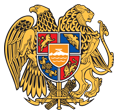 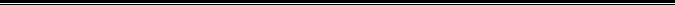 Հայաստանի Հանրապետության Սյունիքի մարզի Կապան համայնք 
ՀՀ, Սյունիքի մարզ, ք. Կապան, +374-285-42036, 060521818, kapan.syuniq@mta.gov.am